Corrigendum-I    Bihar Medical Services and Infrastructure Corporation Limited (BMSICL) had invited E-Bids from the interested parties for the procurement, rate contract and the supply of medical equipment for different Govt. Institutions of Bihar vide Notice Inviting Tender No.- BMSICL/2023-24/ME-341. During and after Pre-bid meeting various suggestions were received from different prospective bidders regarding amendment in technical specification of equipment which were discussed and deliberated on by the experts, who after due deliberation recommended certain amendments in the technical specification of the equipment, which are annexed as Annexure-I of this corrigendum. In order to facilitate maximum participation of bidders the tender schedule is being revised as follows:-Note:-         1. Bidders are advised to refer to the Annexure-I of this corrigendum before submission of bid. 2. Those who have submitted their bids are requested to re-submit their bids in accordance with this corrigendum.                                                                Annexed:- as above									 GM (Procurement)                                                                                                                                                BMSICL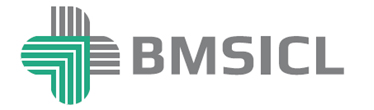 Bihar Medical Services & Infrastructure Corporation Limited,   2nd & 3rd Floor, Swasthya Bhawan, Behind IGIMS, Sheikhpura, Adjacent to State Health Society, Patna 800023, Phone/Fax: +91612 2283287,+ 91612 2283288Tender Reference No. BMSICL/2023-24/ME-341Last date and time of submission of online bids23rd January 2024 till 17:00 Hrs. Last date and time of submission of original documents of EMD, Tender Fee and Document24th January 2024  till 14:00 Hrs. Date, Time and Place of opening of Technical Bid24th January 2024 (at 15:00 Hrs.) on the website of https:/eproc2.bihar.gov.in in the office of BMSICL Date and time of opening of financial BidsTo be announced later on https:/eproc2.bihar.gov.inAnnexure-IAnnexure-IAnnexure-IName of Equipment - Transcutaneous BilirubinometerName of Equipment - Transcutaneous BilirubinometerName of Equipment - Transcutaneous BilirubinometerSI. NoTechnical Specification as per tenderFinal Amendment 1 Intended use: Pre, during and post phototherapy No Change2Gestational age: 27-42 weeksGestational age: 24-42 weeks3Post – natal age: 0-20 daysNo Change4 Patient weight range: 950-4995 gramsNo Change5Total serum bilirubin range: 0-20 mg/dl / 0-340µmol/LNo Change6Accuracy (RMSE): +/- 1.5mg/dL at 66% of the time or 1 Sigma +/- 26µmol/L at 66% of the time or sigmaNo Change7 Repeatability (SD): +/-0.66 mg/dL +/-11.2 µmol/LNo Change8Correlation: r=0.90 No Change9 Expected battery life (minimum): 1 year No Change10Should have USFDA/European CE (Issued by notified body)No ChangeAdded PointNon-invasive measurement with no consumables required for measurement.Added PointShould have an internal memory backup of at least 100 readingsAdded PointShould have 2 inch or more touchscreen displayAdded PointShould be supplied with charging station and calibratorName of Equipment - Irradiance MeterName of Equipment - Irradiance MeterName of Equipment - Irradiance MeterSI. NoTechnical Specification as per tenderFinal Amendment 1Handheld irradiance meter (Spectro radiometer) for measurements the output of conventional, CFL and LED phototherapy machines. No Change2Bandpass filters, max transmissions: 425 to 475 nmNo Change3Light detector, range: 0 to 2000 uW/cm2 (full bandwidth), 0 to 40 uW/cm2 /nmNo Change4Results expressed in uW/cm2 /nm only.No Change5Minimal graduation: 0.1 uW/cm2 /nmNo Change6Accuracy: (± 3%) No Change7Total block for IR and UV No Change8Large LED /LCD displayNo Change9On switch and auto off No Change10 Automatic zero setting between measurementsNo Change11Measuring time, approx. 5 seconds No Change12Power requirements: 220 V /50 Hz (with adapter) or internal re-chargeable batteries (autonomy approx. 6 hrs, automatic recharge)No Change13Should have USFDA/European CE (Issued by notified body)/BIS approved product.Should have USFDA/European CE (Issued by notified body)/BIS/ISO 13485 approved product.Name of Equipment - Vein FinderName of Equipment - Vein FinderName of Equipment - Vein FinderSI. NoTechnical Specification as per tenderFinal Amendment 1 The product should be able to define the subcutaneous veins for the purpose of cannulation.No Change2It should make it easy to identify the valves in the veins.No Change3It should be light weight, not more than 300grams.It should be light weight, not more than 1000 grams.4 It should be small and easy to be hand held.No Change5 It should function on the principle of class 2 red laser light. The veins should stand out in the light background.No Change6It should have an inverse display, with veins appearing lighter compared to background.No Change7 The battery should last at least 3 hours.No Change8 It should be supplied with the battery charger.No Change9 The battery should be displayed on the screen.No Change1011. It should function at temperatures of 10oC to 50oC.No Change11  It should be US FDA/ European CE (Issued by notified body) approved.No ChangeName of Equipment - InfantometerName of Equipment - InfantometerName of Equipment - InfantometerSI. NoTechnical Specification as per tenderFinal Amendment 1Should be compact and light weightNo Change2 Should have 1mm graduationNo Change3Should be made of high-quality skin friendly ABS plasticNo Change4Should be foldable for easy carrying and space savingNo Change5Should have integrated head positionerNo Change6Should have measuring marking on both sidesNo Change7 Should have easy to move leg positionerNo Change8Should have smooth, rounded surfaces to prevent bumps and jolts during measuring and make cleaning easyNo Change9Measuring Range should be 10 – 100 cm / 4-39 inch No Change10Weight should not be more than 1.7 kg. No Change11System should have US FDA/ EUCE (Issued by notified body) /BIS No ChangeName of Equipment - StadiometerName of Equipment - StadiometerName of Equipment - StadiometerSI. NoTechnical Specification as per tenderFinal Amendment 1It should give an accurate and direct reading, to the nearest millimeter over a range of 600 mm to 2100 mm. No Change2It should be extremely easy to set up, its only component parts being two uprights and a base.  No Change3When assembled, it should be a robust free-standing unit.No Change4When dismantled, the uprights should fit inside the base, which serves as a carrying case. No Change5Manufacturer should have ISO 13485 (NABCB) Accredited/ BIS approved productNo ChangeName of Equipment - Oxygen hoodName of Equipment - Oxygen hoodName of Equipment - Oxygen hoodSI. NoTechnical Specification as per tenderFinal Amendment 1Should be supply with round shape Small & Medium size with Oxygen connecting Tube.Should be supply with round shape, Medium size with Oxygen connecting Tube.2Medium Size approx.: height 22 cm, diam 25 cm ±5 %No Change3Small Size Approx, approx.: height 18 cm, diam 20 cm ±5 %Deleted4Made of autoclavable polycarbonate No Change5Trauma free silicone neck, with adjustment flap No Change6With bilateral oxygen nozzle No Change7Oxygen tube of 2 m length must be provided with.No Change8Should have USFDA/ European CE (Issued by Notified Body) / BIS/ISO 13485 certified. No Change9Supplied with 2 spare set of oxygen tubing set each size of oxygen Hood.No ChangeName of Equipment - Weighing ScaleName of Equipment - Weighing ScaleName of Equipment - Weighing ScaleSI. NoTechnical Specification as per tenderFinal Amendment Clinical purpose : To measure body mass of the neonate.No Change1Table top, light and portable, LCD display. No Change2Built in rechargeable battery. No Change3Easy to clean baby tray (acrylic). No Change4Zero weight adjustment facility. No Change5Quick, clear digital read outs.No Change6Measurement does not change with position of baby on the pan. No Change7Provision to measure the height of the baby in its laying position. No Change8Accuracy: 5g, resolution: 1g, limit: 10gm ~ 15kg.No Change9Auto setting to 0.00 once a the machine is switched on or when no external weight has been put on.No Change10Should have USFDA/ European CE (Issued by Notified Body) / BIS Certified. No Change